__Antrag auf Fahrtkostenerstattung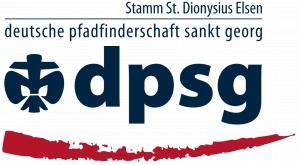 von:---------------------------------------------------------(Name, Vorname)Für meine Stammesarbeit sind mir bei folgenden Fahrten Kosten mit meinem Privatfahrzeug entstanden:1.	Datum: --------------------------------------------Grund: --------------------------------------------Reiseziel: -----------------------------------------km: -----------------------------------------------2.	Datum: --------------------------------------------Grund: --------------------------------------------Reiseziel: -----------------------------------------km: -----------------------------------------------3.	Datum: --------------------------------------------Grund: --------------------------------------------Reiseziel: -----------------------------------------km: -----------------------------------------------Es werden pro zurückgelegtem km 0,30 € erstattet.Durch meine Unterschrift bestätige ich die Richtigkeit der gemachten Angaben.	______________________________	______________________________	Ort, Datum	Unterschrift